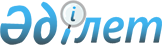 Об образовании избирательных участков
					
			Утративший силу
			
			
		
					Решение акима города Каражал Карагандинской области от 21 ноября 2011 года N 04. Зарегистрировано Управлением юстиции города Каражал Карагандинской области 21 ноября 2011 года N 8-5-115. Утратило силу решением акима города Каражал Карагандинской области от 2 ноября 2015 года N 02      Сноска. Утратило силу решением акима города Каражал Карагандинской области от 02.11.2015 N 02 (вводится в действие cо дня его первого официального опубликования).

      В соответствии c пунктами 1, 2 статьи 23 Конституционного Закона Республики Казахстан от 28 сентября 1995 года "О выборах в Республике Казахстан", статьей 37 Закона Республики Казахстан от 23 января 2001 года "О местном государственном управлении и самоуправлении в Республике Казахстан", аким города Каражал РЕШИЛ:



      1. Отменить решение председателя Административного Совета Жайрем-Атасуйской специальной экономической зоны от 19 апреля 1997 года N 100/4 "Об образовании участков по выборам депутатов в Каражалский городской маслихат вместо выбывших депутатов".



      2. Образовать на территории города Каражал и поселка Жайрем избирательные участки согласно приложению.



      3. Оповестить об избирательных участках избирателей через средства массовой информации с соблюдением требовании статьи 23 Конституционного Закона "О выборах в Республике Казахстан" от 28 сентября 1995 года.



      4. Контроль за исполнением настоящего решения возложить на заместителя акима города А. Курмансеитова.



      5. Настоящее решение вводится в действие со дня его первого официального опубликования.      Аким города                                Г. Ашимов

Приложение

к решению акима

города Каражал N 04

от 21 ноября 2011 года 

Избирательные участки по городу Каражал и поселку Жайрем Избирательный участок N 484      Центр: город Каражал, 25 квартал, средняя общеобразовательная школа N 7, фойе (1 этаж).

      Границы: 24 квартал дома N 1, 1а, 3, 6, 8а, 16а, 18а, 20, 22, 16, улица Аубакирова дома N 1, 1а, 1б, 2, 2а, 3, 4, 5, 6, 7, 8, 9, 10, 11, 12, 13, 14, 15, 16, 17, 18, 19, 20, 21, 22, 23, 24, 25, 26, 27, 28, улица Добровольского дома N 1, 3, 5, 7, 9, 11, 13, 15, 8, 10, 12, 14, 16, 20, улица Пацаева дома N 2, 3, 4, 5, 6, 7, 9, 11, 13, 15, улица Сатпаева дома N 10, 12, 14, 16, 18, 13, 15, 17, 20, 21, 22, 23, 25, улица Маметовой дома N 1, 3, 5, 7, 6, 4, улица Нияз-батыра дома N 1, 2, 3, 4, улица Лермонтова дома N 1, 2, 3, 4, 5, 6, улица Сулейменова дома N 2, 6, 3, 5, 7, 9, 11, 13, улица Момышулы дома N 1, 2, 2а, 2б, 3, 4, 5, 6, 7, 8, 9, 10, 12, 13, 14, 15, 16, 18, 20, 22, 24, 26, улица Абдирова дома N 1, 2, 2а, 3, 3а, 4, 5, 6, 7, 8, 9, 10, 11, 12, 13, 14, 15, 16, 17, 18, 19, 20, 21, 22, 23, улица Макатаева дома N 4, 6, 8, 10, 12, 14, 16, 18, 20, улица Амангельды дома N 3, 3а, 5, 7, 9, 11, 13, 15, 17, 19, 4, 6, 8, 10, 12, 12а, 14, 16, 20, улица Гагарина дома N 1, 2, 3, 5, 7, 9, 11, 13, 15, 17, 19, 4, 6, 8, 10, 12, 14, 16, 18, 20, 22, улица Карагандинская дома N 1, 3, 4, 5, 6, 7, 8, 9, 10, 11, 12, 13, 14, 5, 16, 17, 18, 19, 20, 22, 24, 26, 21, 23, 25, 27, 29, 31, 33, 35, 37, 39, улица Кенесары дома N 1, 2, 3, 4, 5, 6, 7, 8, 9, 10, 11, 12, 13, 14, 15, 16, 17, 18, 19, 20, 22, 24, 21, 23, 24, 25, 26, 27, 28, 29, 30, 31, 32, 33, 35, 36, 37, 39, 39а, улица Молдагулова дом N 1, 7. Избирательный участок N 485      Центр: город Каражал, улица Абая, дом 10, культурно-досуговый центр, мраморный зал (2 этаж).

      Границы: улица Космонавтов дома N 4, 8, 10, 12, 14, 16, 13, улица Титова дома N 3а, 3, 5, улица Ленина дома N 2, 4, 6, 8, 14, 7, 9, 15, 17, 6а, улица Пушкина дома N 3, 5, 7, улица Сары-Тока дома N 3, 5, 2, 4, 6, улица Валиханова дома N 3, 5, 4, 6, 8, улица Горького дома N 3, 5, 7, улица Дукенова дома N 1, 3, 11, 13, 2, 4, 6, 10, 14, 18, улица Байдалы бия дома N 1, 2, 3, 4, 5, 6, 7, 8, 9, 10, 11, 12, 13, 14, улица Макаева дома N 1, 2, 3, 4, 5, 6, 7, 8, 9, 10, 11, 12, 14, улица Жумабаева дома N 1, 2, 3, 4, 5, 6, 8, 9, 10, 12, улица Кабанбай батыра дома N 1, 3, 5, 7, 9, 11, 13, 2, 4, 6, улица Мусулманбекова дома N 1, 2, 3, 4, 5, 6, 8, 10, 11, 12, 14, улица Таттимбета дома N 1, 3, 5, 7, 9, 11, 13, 2, 4, 6, 8, 10, 12. Избирательный участок N 486      Центр: город Каражал, улица Строительная, бывшее здание Типографии, фойе.

      Границы: улица Шайхина дома N 2, 4, 6, 5, 7, 9, 13, 15, 17, 19, 21, улица Кляцкого дома N 2, 7, 4, 4а, 5, 3, 8, 16, 18, улица Кадирсизова дома N 4, 6, 10, 12, 14, 13, 16, 18, 18а, 3, 5, 11, 13, 15, 15а, 19, 21, 23, 25, улица Искакова дома N 1, 3, 9, 11, 13, 19, 21, 23, 29, 31, переулок Мира дома N 4, 6, 8, 10, 3, 5, 7, 9, 11, улица Айтеке бия дома N 3, 7, 24, 27, 20, 18, 16, улица Казыбек бия дома N 1, 3, 5, 9, 11, 17, 19, 21, 23, 25, 27, 10, 12, 22, 24, 26, 28, 30, 32, 34, улица Кошмагамбетова дома N 1, 3, 5, 7, 9, 11, 13, 2, 4, 6, 8, 10, 12, 14, 16, 18, 20, улица Мира дома N 1, 3, 5, 7, 9, 11, 13, 17, 19, 21, 23, 25, 27, 2, 4, 6а, 6б, 18, 20, 22, 24, 26, 28, 30. Избирательный участок N 487      Центр: город Каражал, улица Искакова, бывшее здание почты (1 этаж).

      Границы: улица Джамбула дома N 1, 2, 3, 4, 7, 8, 1, 11, 14, 15, 13, 18, 19, 21, 23, улица Естая дома N 1, 2, 6, 6а, 8, 13, 14, 15, 16, 17, 18, 21, 22, 23, 24, 25, 26, улица Сейфуллина дома N 1, 2, 5, 19, 20, 21, 26, 23, 25, улица Игибаева дома N 1, 3, 5, 7, 9, 9а, 11, 4, 6, 6а, 8, 8а, 8б, 10, 10а, 12, 14, 20, 22, улица Казыбек бия д. N 31, 33, 35, 37, 39, 41, 43, 38, 40, 42, 44, 46, улица Мира 29, 30, 31, 33а, 35, 37, 39, 41, 43, 45, 47, 49, 56, 58, 60, 64, 68, 70, 72, 74, 32, 34, 34а, 36, 36а, 38, 38а, 40, 40а, 42, 44. улица Искакова дома N 8, 10, 14, 16, 18, 20. Избирательный участок N 488      Центр: город Каражал, улица Алиева, бывшее здание ремонтно-строительного участка, актовый зал.

      Границы: старый Каражал, Воинская часть 6505, Северный аул, улица Степная, улица Алиева дом N 1, 2, 2а, 3, 4, 5, 6, 8, 9, 10, 11, 11а, 12, 13, 14, 15, 16, 17, 18, 19, 20, 15а, 22, 23, 25, 27, 29, 30, 31, 32, 33, 34, 35, 36, 37, 38, 39, 40, 41, 42, 43, 44, 45, улица Булкышева дома N 1, 2, 3, 4, 5, 6, 7, 8, 8а, 9, 10, 11, 12, 13, 14, 15, 16, 17, 18, 19, 20, 21, 22, 23, 24, 25, 26, 27, 28, 29, 30, 31, 32, 33, 34, 35, 36, 37, 38, 39, 40, 41, 42, 43, 44, 45, 46, 47, 48, 50, 52, 53, 55, 69, 70, 72, 74, 76, улица Акбиева дома N 2, 3, 4, 4а, 5, 6, 8, 9, 9а, 7, 13, 14, 15, 18, 17, улица Альсеита дома N 1, 2, 2а, 3, 4, 5, 6, 7, 8, 9, 11, 13, 15, 17, 19, 16, 18, 20, 21, 23, 25, 27, улица Икласова дома N 3, 5, 6, 7, 8, 9, 10, 11, 12, 13, 14а, 14б, 15, 16, 18, улица Танаш-Батыра дома N 1, 2, 3, 4, 5, 9, улица Жакыпова дома N 1, 1а, 2, 3, 5, 7, 16, 18, 20, 22, 15, 17, 26, 28, 30, 32, 34, 36, 38, 21, 23, 25, 27, 29, улица Асан Кайгы дома N 2, 6, 8, 10, 12, 14, 16, 18, улица Ахатова дома N 3, 4, 5, 6, 7, 8, 9, 10, 12, 14, улица Колмаганбета дома N 2, 4, 6, 8, 8а, 7, 1, 3, 10, 12, 14, 16, улица Кошкарбаева дома N 1, 3, 5, 9, 11, 11а, 13, 2, 6, 8, 13, улица Жунусова, улица Жолканова дома N 5, 10, 9, 11, 13, 15, 17, 19, 21, 23, 27, 52, 60, 58, 56, 52, 40, 26, 24, 22, 18, 16, 14, 16, 16а, 8, 14, улица Атасуйская дома N 1, 2, 3, 5, 4, 7б, 8, 11, 13, 12, 14, 19, 19а, 21, 17, 22, 26, 28, 21а, 23, 25, 29, 38, 44, 46, 28, улица Средняя дома N 1, 2, 3, 4, 5, 6, 7, 8, 9, 10, 11, 12, улица Карима Мусина дома N 1, 2, 3, 4, 5, 6, 7, 8, 9, 10, 11, 12, 13, 14, 16, 18, 22, 28, 27, улица Чайковского дома N 1, 2, 3, 4, 5, 6, 7, 8, улица Ауэзова дома N 1, 3, 5, 7, 2, 8, 10, 12, 14, 16, переулок Почтовый дома N 13, 11, 9, 6, переулок Карьерный дома N 3, 5, 9, 11, 13, 6. Избирательный участок N 489      Центр: город Каражал, средняя общеобразовательная школа N 5, кабинет N 2, (1 этаж).

      Границы: станция Каражал - улица Сейсембекова дома N 1, 2, 3, 4, 5, 6, 7, 8, 9, 10, 11, 12, 13, 14, 15, 16, 17, 18, 19, 20, улица Кедей тобе дома N 1, 3, 5, 7, 9, 11, 13, 15, 17, 2, 4, 6, 8, 10, 12, 14, 16, 18, улица Алтай Карпык дома N 2, 2а, 3, 5а, 4, 7а, 8, 9, 10, 7, 14, 6, 13, 13а, 14а, 18, 18а, 19, 9а, 20, 25, 26, 30, 28, 29, улица Темиржолы дома N 1, 3, 6, 5, 8, 9, 9а, 10, 11, 12, 13, 2, 3, 3а, 4, 4а, 4б, 5, 6, 7, 8, 10, 11, 14, 14б, 10а, 10в, 12, 13, 14, 14а, 15, 16, 16а, 17а, 18, 19, 22, 22а, 22б, 24, 24а, 24б, 26, 27, 27а, 28, 28а, 29, 30, 31, 31а, 32, 34, 35, 36, 37, 38, 40, 41, 43, 44, 45, 46, 47, 48, 49, 50, 51, улица Транспортная дома N 1, 7, улица Беляева дома N 1, 2, 5, улица Каражал дома N 1, 3, 5, 7, 9, 11а, 13, 17а, 17, 19, 21, 23, 25, 2, 4, 6, 12, 14, 20, 22, 22а, 24, 26, 28, 31, 33, 29, 30, 32, 34, 36, 25, 36 улица Ортобе дома N 1, 3, 5, 7, 9, 4, 6, 8, 10, улица Кулагер дома N 1, 2, 3, 5, 6, 4, Северный аул, улица Степная. Избирательный участок N 490      Центр: город Каражал, поселок Актай, средняя общеобразовательная школа  N6, фойе (1 этаж).

      Границы: Ктай, Шалгия, квартал Ктай, улица Атаcуйская дома N 4, 5, 6, 7, 8, 9, 1, 11, 12, 12а, 13, 14, 15, 16, 17, 18, 19, 20, 21, 22, 23, 24, 25, 26, 26а, 27, 27а, 28, 29, 30, 31, 33, 34, 35, 36, 37, 38, 39, 40, 41, 42, 43, 44, 45, 46, 47, 48, 49, 50, 51, 52, 53, 54, 55, 56, 57, 57а, 58, 59, 60, 61, 61а, 62, 63, 63а, 64, 64а, 65, 65а, 66, 67, 68, 69, 70, 71, 72, 73, квартал железнодорожный Ктай, подхоз управление внутренних дел, подъем, пионерлагерь, водохранилище Клыч, поселек Шалгинск улица К. Маркса дома N 3, 7, 9, 10, 11, 13, 15, 16, 17, 18, 19, 20, 22, улица Фрунзе дома N 12, 18, 20, улица Геологическая дома N 2, 3, 4, 5, 6, 8, 10, 12, улица Космонавтов дома N 6, 7, 11, 13, 15, 16, улица Школьная дома N 2, 5, улица Набережная дома N 7, курорт Шалгия, метеостанция, 40 скважина. Избирательный участок N 796      Центр: город Каражал, улица Абая, дом N 11, средняя общеобразовательная школа N 3, актовый зал (1 этаж).

      Границы: улица Гацембиллера дома N 1, 2, 3, 4, 5, 6, 7, 8, 8а, 9, 10, 10а, 11, 12, 12а, 14, 14а, 16, 16а, 17, 18, 18а, 19, 20, 20а, 23, 25, 27, 29, 31, 29а, улица Горняков дома N 1, 2, 3, 4, 5, 6, 7, 8, 9, 10, 11, 12, 13, 14, 15, 16, 16а, 17, 19, 21, 23, 25, 27, 29, улица Абая дома N 10, 12, 13, 14, 15, 16, 17, 18, 19, 20, 21, 22, 23, 24, 25, 26, 28, 30, 32, 34, 36, 38, 27, 29, 31, 33, 35, 37, 41, 43, 45, 19, 51, 25 квартал дома N 4, 7, 6, 8, 8а, 10, 11, 12 квартал дома N 35, 3, 4, 1, улица Битабара дома N 3, 5, 11, 11а, 13, 15, 17, 19, 21, 23, 25, 27, 29, 31, 35, 37, 39, 41, 43, 43а, 45, улица Шевченко дома N 1, 1а, 3, 5, 7, 11. Избирательный участок N 491      Центр: поселок Жайрем, улица Муратбаева, дом N 11, средняя общеобразовательная школа N 30, актовый зал (2 этаж).

      Границы: 2 квартал улица Октябрьская дома N 2, 8,10, улица Муратбаева д. N 7, 9, улица Металлургов дома N 15, 17, 18. Избирательный участок N 492      Центр: поселок Жайрем, улица Абая, дом N 22, культурно-досуговый центр, мраморный зал (2 этаж).

      Границы: 1 квартал улица Мамаева, улица Абая дома N с 1 по 19, улица Металлургов дома N 21, 23, переулок Дарибекова (Горняков), переулок Садовая, улица Муратбаева - четная сторона, переулок Строителей, дачи. Избирательный участок N 493      Центр: поселок Жайрем, улица Сейфуллина, дом N 10а, детский сад "Балдырган", музыкальный зал (1 этаж).

      Границы: 7 квартал улица Металлургов дома N 31, 31/1, 33, 35, 35/1, 37/1, улица Сейфуллина дом N 10, улица Асатова дом N 15, 8 квартал улица Асатова дома N 6/1, 12/1, 14, улица Мира дом N 3, улица Металлургов дома N 47, 49. Избирательный участок N 494      Центр: поселок Жайрем, улица Металлургов, дом N 85, средняя общеобразовательная школа N 10, холл, (1 этаж).

      Границы: 14 квартал улица Строителей, улица Горняков, улица Шынтуринова дома N 28, 30, 32-70, улица Сагырбаева, улица Садуакасова, улица Восточная, улица Нурмаганбетова, улица Геологическая, улица Казахстанская, улица Карьерная, улица Заводская. Избирательный участок N 495      Центр: поселок Жайрем, улица Первооткрывателей, средняя общеобразовательная школа N 11, мини-центр (1 этаж).

      Границы: поселок Жайрем-геолого разведовательная экспедиция, всесоюзный строй отряд, пассажирское автотранспортное предприятие, железно-дорожный цех. Избирательный участок N 797      Центр: поселок Жайрем, улица Металлургов, дом N 85, средняя общеобразовательная школа N 10, холл, (2 этаж).

      Границы: 9 квартал улица Социалистическая дома N с 1 по 18, улица Дукенова дома N с 1 по 18, улица Сейфуллина - дома N 18, 46, улица Маметова дома N с 1 по 32, улица Макатаева дома N с 1 по 32, улица Металлургов дома N c 61 по 83, улица Кустанайская, Самостройка улица Абдрахманова, улица Луговая, улица Ералиева, 12 квартал улица Шынтуринова - нечетная сторона дома N с 1 по 31, улица Ветеранов, улица Жансугурова, улица Дружбы, улица Даулетбекова, переулок Мирный, переулок Полярный подхоз, подъем N 2, производственный кооператив "Аксерке", Старый аэропорт.
					© 2012. РГП на ПХВ «Институт законодательства и правовой информации Республики Казахстан» Министерства юстиции Республики Казахстан
				